Donaghmore Ashbourne GAA 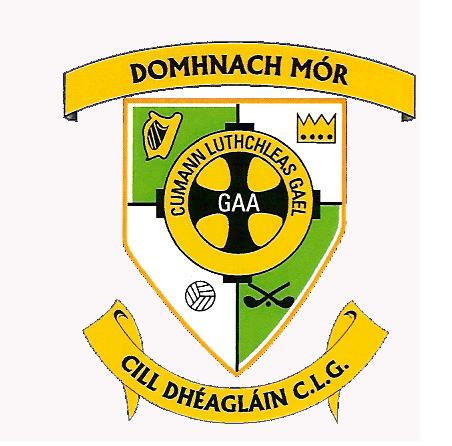 Killegland WestAshbourne Co MeathPh: 01 8499140Email: donashadmin@eircom.netwww.donashgaa.comOutgoing Executive Committee 2019Chairperson: Michael McGill	Vice-Chairperson: Brian Thomas    		Secretary: Deirdre Keaveney	Head of Finance: Paul Walton Head of Games: Tony Wall   	Registrar: Sarah McEvoy			 P.R.O.: Chad Slattery 		Players’ Representative: Martin Lynch				Executive Officers:Sile Ní DhuibhneJohn HarmonMarie McGonigleNoel Martyn